LISA 4.1. PRAKTIKALEPING nr 4-9/ 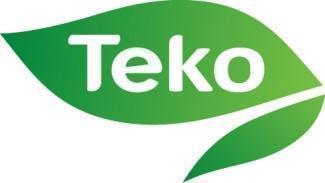 PRAKTIKALEPING 4-9/....                                                                             Kuupäev,   õppekava Lepingu osapooled,ETTEVÕTE …..  , esindaja …..  (edaspidi Ettevõte),ÕPILANE …...  (edaspidi Õpilane)TALLINNA TEENINDUSKOOL, esindaja ….. (edaspidi Kool), keda edaspidi nimetatakse Poolteks, leppisid kokku alljärgnevas:1. Kool suunab Õpilase õppepraktikale ettevõttesse mahuga … tundi ja praktikanädala pikkusega 40 astronoomilist tundi. Sellele lisandub praktikale saatmine, aruande kirjutamine ja kaitsmine, mida ei sooritata ettevõttes.2. Kool kohustub:2.1 Kindlustama Õpilase teoreetilise ja praktilise ettevalmistuse õppeprogrammidega ettenähtud õppepraktika edukaks läbiviimiseks;2.2 Andma Õpilasele kaasa praktikakava;2.3 Teostama pistelist kontrolli Õpilase tööülesannete ja töösisekorra eeskirjade täitmise üle;2.4 Osutama Ettevõttele vajalikku metoodilist abi Õpilase juhendamisel;3. Ettevõte kohustub:3.1 Määrama ettevõttepoolse praktikajuhendaja;3.2 Läbi viima ohutustehnikaalase juhendamise, jälgima ja kindlustama ohutus-, elektri- ja tuleohutusnõuete täitmise;3.3 Tagama töökohal Õpilase juhendamise ning jälgima Õpilase poolt teostatud tööde kvaliteeti;3.4 Kinni pidama seadusandlusega kehtestatud tööajast vastavalt programmile;3.5 Võimaldama Õpilasel kasutada vajalikke seadmeid, töövahendeid ja materjale töö tegemiseks;3.6 Võimaldama Õpilasel tutvuda ettevõtte tegevusega õpetatava eriala raames.3.7 Võimaluse korral tasuma Õpilasele teostatud tööde eest vastavalt Ettevõtte ja Õpilase vahel sõlmitud lepingule;3.8 Õppepraktika lõppedes andma Õpilasele kaasa nõuetele vastavalt täidetud iseloomustuslehe, näidates ära Õpilase poolt tehtud töö kvaliteedi ja mahu ning hindama õpilase poolt sooritatud praktikat 5 palli süsteemis.4. Õpilane kohustub:4.1 Ilmuma praktika alguseks Ettevõttesse.4.2 Täitma Ettevõtte töösisekorra eeskirju ja ohutustehnika nõudeid;4.3 Kohusetundlikult ja korrektselt täitma Ettevõtte poolse juhendaja, samuti teiste tööd juhtima volitatud isikute seaduspäraseid korraldusi ja vastutama oma tegevuse tulemuste eest võrdselt koosseisuliste töötajatega;4.4 Hoidma Ettevõtte äri- ja ametisaladusi ning head mainet;4.5 Kerkinud, lahendamata probleemidest teatama praktikajuhendajale.5. Leping on kehtiv ….  kuni …..5.1 Käesolevast lepingust tekkivad vaidlusalused küsimused lahendatakse poolte läbirääkimiste teel.5.2 Kõik käesoleva lepingu muudatused jõustuvad pärast nende allakirjutamist kõigi osapoolte poolt allakirjutamise momendist või Poolte kirjalikult määratud tähtajal.5.3 Käesolev leping on koostatud kolmes identset võrdset juriidilist jõudu omavas eksemplaris eesti keeles, millest üks antakse Ettevõttele, teine jääb Koolile ja kolmas Õpilasele.5.4 Õpilase kontaktisik koolis on praktikajuhendaja …..  telefon ….  ja e-posti aadress …..5.5 Praktika sooritamise koht on …........................ , aadressiga …....5.6 Ettvõtte poolne praktikajuhendaja on …., tema e-posti aadress …. ja telefon …..Nimi/nimetus:……….…asutuse nimetus………………. õppijaTallinna TeeninduskoolTallinna TeeninduskoolReg.nr / isikukood:70004637Telefon:6053102Allkiri: